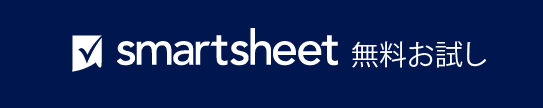 賃貸料請求書テンプレート		 上記の事業者/個人に対し、上記の条件に従って、この承認フォームに記載されているクレジット カードを請求することを許可します。この支払承認は、上記の商品/サービスに対してのみ行われ、1 回の使用でのみ有効です。私はこのクレジット カードの承認されたユーザーであり、このフォームに記載された条件に該当する取引である限り、クレジット カード会社との支払いに異議を申し立てないことを保証します。自社のロゴ賃貸料請求書賃貸料請求書賃貸料請求書組織/団体名請求日123 Main StreetHamilton, OH 44416請求書番号(321) 456-7890メール アドレス期日請求先金額宛先: 名前/部門組織/団体名123 Main StreetHamilton, OH 44416(321) 456-7890メール アドレス物件住所賃貸料手数料合計小計小計小計その他その他その他合計合計合計 契約条件請求書受領から ______ 日以内に支払いを送金します。請求書の遅延には、1 日あたり ______% の料金が適用されます。 小切手の振り出し先を組織/団体名と指定してください。小切手の振り出し先を組織/団体名と指定してください。小切手の振り出し先を組織/団体名と指定してください。小切手の振り出し先を組織/団体名と指定してください。よろしくお願いいたしますよろしくお願いいたしますよろしくお願いいたしますよろしくお願いいたしますこの請求書に関するご質問は、下記までお問い合わせくださいこの請求書に関するご質問は、下記までお問い合わせくださいこの請求書に関するご質問は、下記までお問い合わせくださいこの請求書に関するご質問は、下記までお問い合わせください名前、(321) 456-7890、メール アドレス名前、(321) 456-7890、メール アドレス名前、(321) 456-7890、メール アドレス名前、(321) 456-7890、メール アドレスwww.yourwebaddress.comwww.yourwebaddress.comwww.yourwebaddress.comwww.yourwebaddress.com自社のロゴ自社のロゴ自社のロゴ自社のロゴ賃貸料請求書支払いの種類賃貸料請求書支払いの種類賃貸料請求書支払いの種類賃貸料請求書支払いの種類クレジット カードクレジット カードクレジット カードクレジット カードクレジット カードクレジット カードクレジット カードクレジット カードクレジット カードクレジット カードクレジット カードVISAMASTERCARDMASTERCARDDISCOVERDISCOVERDISCOVERAMEXカード所有者名カード所有者名カード番号カード番号有効期限有効期限有効期限             /             /             /CVVCVV郵便番号郵便番号郵便番号カード所有者の署名日付銀行為替手形銀行為替手形銀行為替手形銀行為替手形口座名番地銀行名口座番号口座タイプ銀行支店コード– 免責条項 –Smartsheet がこの Web サイトに掲載している記事、テンプレート、または情報などは、あくまで参考としてご利用ください。Smartsheet は、情報の最新性および正確性の確保に努めますが、本 Web サイトまたは本 Web サイトに含まれる情報、記事、テンプレート、あるいは関連グラフィックに関する完全性、正確性、信頼性、適合性、または利用可能性について、明示または黙示のいかなる表明または保証も行いません。かかる情報に依拠して生じたいかなる結果についても Smartsheet は一切責任を負いませんので、各自の責任と判断のもとにご利用ください。